		UBND TỈNH QUẢNG BÌNH	CỘNG HOÀ XÃ HỘI CHỦ NGHĨA VIỆT NAM		TRƯỜNG ĐẠI HỌC QUẢNG BÌNH                      Độc lập - Tự do - Hạnh phúcLÝ LỊCH KHOA HỌCTHÔNG TIN CHUNG				Họ và tên: Hoàng Hoa Ngọc Lan						Năm sinh:   13-02-1984                  Giới tính: Nữ 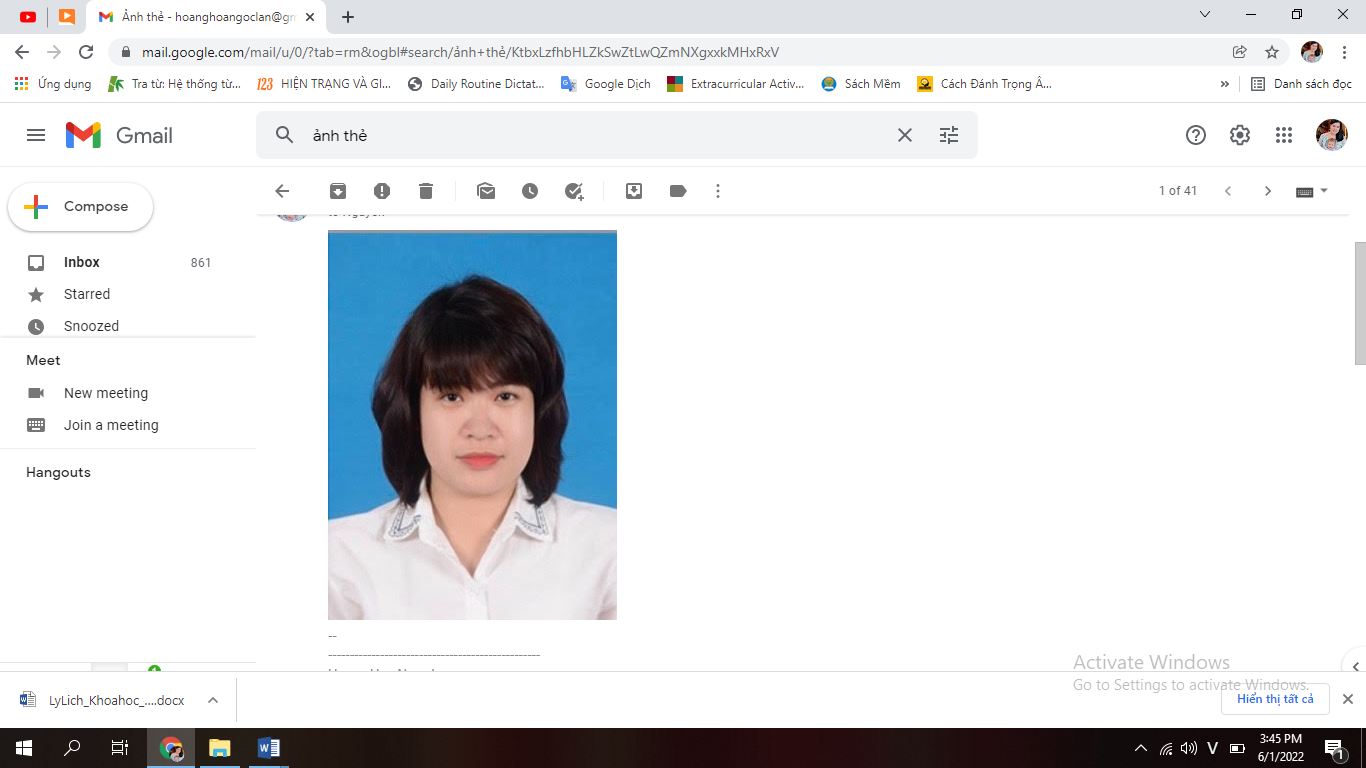 					Quê quán: Quảng Thuỷ-Ba Đồn-Quảng Bình					Chổ ở hiện tại:  Bắc Lý- Đồng Hới-QB						Chức danh khoa học:                                             Học vị: Thạc vị Đơn vị công tác: Khoa Ngoại Ngữ-Đại học Quảng Bình					Địa chỉ liên hệ: Bắc Lý-Đồng Hới-QB                                        Điện thoại: 0935930699    					Email:hoanghoangoclan@gmail.comQUÁ TRÌNH ĐÀO TẠO 2004 – 2007 Thạc sĩ   Đại học Ngoại Ngữ Huế2000 –2004 : Cử nhân  Đại học Ngoại Ngữ Huế  QUÁ TRÌNH GIẢNG DẠY VÀ CÔNG TÁC2007- hiện tại: Giảng dạy tại khoa Ngoại Ngữ Trường Đại học Quảng Bình4. CÁC HOẠT ĐỘNG CHUYÊN MÔN 4.1. Tổ chức các hoạt động chuyên mônGiảng dạy, nghiên cứu4.2. Đề tài khoa học và dự ánĐề tài khoa học cấp trường: 20214.3. Biên soạn, xuất bản các ấn phẩm khoa họcBài báo khoa học1	Using online peer feedback in writing class: an action research.	2017	Bài đăng kỷ yếu 2nd Inter. VIETTESOL Conf. Transforming English language education in the era of globalisation, NXB ĐHSPHN, ISBN 978-604-54-2763-72	Những khó khăn trong quá trình tìm hiểu và cảm nhận các tác phẩm văn học của sinh viên chuyên ngữ tại Trường Đại học Quảng Bình	2018	Tạp chí Dạy và học ngày nay, Số tháng  5/2018, ISSN 1859-26943	Investigating teachers’attitude toward different English pronunciation variations: a case study of Quang Binh University	2016	International Conference, CamTesol 20164	Building an online network of vocabulary flashcards for non-major English students at Quang Binh University: An action research. 2018	Hội thảo quốc tế Nghiên cứu liên ngành về NN và Giảng dạy NN lần thứ 4/2018